П О С Т А Н О В Л Е Н И ЕПРАВИТЕЛЬСТВА  КАМЧАТСКОГО КРАЯ             г. Петропавловск-КамчатскийВ соответствии с Федеральным законом от  27.07.2010 № 210-ФЗ «Об организации предоставления государственных и муниципальных услуг», в целях уточнения отдельных положений Порядка разработки и утверждения административных регламентов предоставления государственных услуг исполнительными органами государственной власти Камчатского краяПРАВИТЕЛЬСТВО ПОСТАНОВЛЯЕТ:1. Внести в часть 2.4 приложения № 2 к постановлению Правительства  Камчатского края от 05.08.2011 № 321-П «Об утверждении Порядка разработки и утверждения административных регламентов исполнения государственных функций и Порядка разработки и утверждения административных регламентов предоставления государственных услуг исполнительными органами государственной власти Камчатского края» изменение, признав пункт 12 утратившим силу.2. Настоящее постановление вступает в силу через 10 дней после дня его официального опубликования.Губернатор Камчатского края                                                           В.И. Илюхин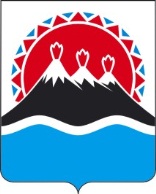 12.10.2012№469-ПО внесении изменения в приложение № 2 к постановлению Правительства  Камчатского края от 05.08.2011 № 321-П «Об утверждении Порядка разработки и утверждения административных регламентов исполнения государственных функций и Порядка разработки и утверждения административных регламентов предоставления государственных услуг исполнительными органами государственной власти Камчатского края»